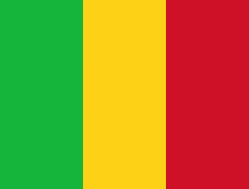 Fonds Climat MaliRAPPORT ANNUEL DE PROGRAMME1er JANVIER – 31 DECEMBRE 2015LISTE DES ABREVIATIONS PAADRCY : Programme d’Appui à l’Agriculture Durable et de Résilience Contre les Changements Climatiques à YanfolilaCWB : Commune de Wassoulou Ballé ;CDF : Commune de Djallon Foula ;CSMAS : Commune de Séré Moiussa Ani Samou ;ONG : Organisation Non Gouvernementale ;APVEN : Association Pour la Protection et la Valorisation de l’Environnement ;PNUD : Programme des Nations Unies pour le Développement ;HA : Hectare ;AGR : Activité Génératrice de Revenu ;RÉSUMÉLe Programme d’Appui à l’Agriculture Durable et de Résilience contre les Changements Climatiques à Yanfolila (PAADRCY) couvre une période de deux ans et concerne trois communes du cercle de Yanfolila notamment les communes de Djallon Foula, Wassoulou Ballé et Séré Moussa aniSamou. Le programme vise à appuyer l’adoption de pratiques et technologies agropastorale et piscicole résilientes afin de réduire la vulnérabilité des systèmes de production face aux changements et à la variabilité climatiques. Le programme a été soumis par le PNUD (Programme des Nations Unies pour le Développement) à travers le fonds Climat et mise en œuvre par le consortium d’ONG AGIR, GUAMINA et APVEN dont l’ONG AGIR est désignée comme mandataire auprès des partenaires techniques et financier. Il s’articule autour des  produits suivants :Produit 1 : Restauration des terres agricoles dégradéesProduit 2 : Mise à disposition de semences amélioréesProduit 3 : Aménagement des pâturages et parcours pastorauxProduit 4 : Mise en place d’une gestion concertée des ressources pastoralesProduit 5 : Accroissement durable de la production piscicole.Les actions proposées selon les différents produits portent essentiellement sur :La restauration et la fertilisation des terres agricoles ;La promotion et la vulgarisation des semences agricoles et maraichères améliorées adaptées ;Le renforcement des capacités techniques et organisationnelles des groupements paysans villageois dans les domaines de l’agriculture, la pisciculture et l’élevage intensif ;L’identification et le balisage des pâturages et des parcours pastoraux ; La mise en place ou le renforcement des systèmes de gestion concertés des ressources pastorales ;L’aménagement des marres de production piscicole (dallas)I. OBJECTIFSLes objectifs assignés au cours de cette première année du programme, selon les plans de travail semestriels étaient les suivants :Former 265 membres des organisations paysannes sur la restauration, la conservation,  la fertilité des sols  et la production du compost pour l’agriculture biologique ;Doter 265 paysans, membres des organisations paysannes en matériels agricoles ;Former 265 paysans/paysannes pilotes à la production de compost pour l’agriculture biologique ;Former et appuyer 35 producteurs semenciers dans les trois communes ;Aménager 15 puits pastoraux assortis de moyens d'exhaure   dans les zones de pâturage ; identifiées et matérialisées dans les trois communes,Former 106 éleveurs  aux techniques d'enrichissement des pailles ;Mettre en place 3 cadres de concertation communales et 01 cadre intercommunal sur la gestion concertée des ressources ;Aménager 6 trous de poissons dans les trois communes ;Aménager 2 dallas ou namas dans les trois commune ;Former 80 apiculteurs aux techniques apicoles ;Fabriquer et distribuer 400 ruches améliorées dans les trois communes ;Former 90 pisciculteurs sur les techniques piscicoles d’empoissonnement des mares ;Former 60 aviculteurs sur les techniques avicoles amélioréesDoter les aviculteurs en coqs améliorateursAménager la mare de Siékorolé (Milédoun)II. RESULTATSSuivant les objectifs cités ci-dessus, les résultats ci-après ont été atteints pendant la première année de mise en œuvre du programme:265 membres d’organisations paysannes sont formés aux techniques de conservation et de restauration des terres ;265 producteurs agricoles sont formés aux techniques de production de compost pour l’agriculture biologique ;265 paysans sont dotés en matériels de restauration des terres agricoles composés de 265 charrettes, 265 ânes, 265 brouettes, 265 râteaux, 265 pioches, 265 pelles, 265 pics et 5 niveaux à eau ;35 producteurs semenciers dont 15 femmes sont formés la production de semence;106 éleveurs sont formés aux techniques d'enrichissement des pailles ;80 apiculteurs sont formés aux techniques apicoles ; 400 ruches Kenyanes sont distribués aux apiculteurs des trois communes ;90 pisciculteurs dont 30 femmes sont formés aux techniques piscicoles ;60 aviculteurs dont 50 femmes et 10 hommes sont formés aux techniques d’aviculture ;60 coqs de variétés wassa sont distribués aux aviculteurs formés ;Les travaux d’aménagement de 11 puits pastoraux sur 15 prévus ont démarré ont démarré;Le site pour l’aménagement de l’étang piscicole de Siekorolé  est identifié et matérialisé, une entreprise a été retenue pour les travaux.Rapport descriptif des résultats:EffetL’effet attendu du programme étant la réduction du risque de mauvaise récolte grâce à l’introduction de pratiques de conservation des sols et de l’eau dans les champs, le développement et la diffusion de semences améliorées, les activités de l’année 2015 ont permis de mettre en place des acteurs formés et d’un système de vulgarisation  des produits. La formation des apiculteurs, pisciculteurs et aviculteurs permettra de renforcer les compétences de ces acteurs sur l’impact du changement climatique sur la productibilité et la production des différentes activités et de pouvoir entreprendre les dispositions qui s’imposent. Un plan de vulgarisation de ces pratiques a été adopté et mis en œuvre par les paysans/paysannes pilotes formés avec un suivi régulier de l’équipe projet.Produit Les activités réalisées pendant l’année ont concerné les 5 produits du programme. Il s’agit respectivement de :Produit 1 : Restauration des terres agricoles dégradées à travers la formation et la dotation en équipement de 265 paysans/pilotes. Concernant les travaux de restauration des terres dégradées :Résultats obtenus du produit 1 :Pour ce produit les résultats suivants ont été obtenus :Les capacités d’action et de travail des 265 paysans formés et dotés en équipements et matériels ont été accrues avec la récupération des parties dégradées de leurs champs de culture entraînant ainsi une augmentation de la superficie cultivées et cultivable de leur terre de culture.L’utilisation de la pratique de compostage adoptée par l’ensemble des 265 paysans formés aux techniques de compostage à travers la réalisation de 322 fosses compostières va certainement améliore la productivité et la production  dans les champs des 265 paysans cette année. Les données de base disponibles  sur la production céréalières des paysans encadrés constituent des indicateurs de références pour mieux apprécier l’impact du compostage sur la production et la productivité des champs dès les récoltes prochaines.La réalisation des ouvrages de restauration et de conservation des sols ( cordons pierreux , diguettes, haies vives, demi-lune) ont permis de restaurer et d’exploiter par les 265 paysans 1483 ha de terre avec une augmentation très appréciable de la production céréalière en 2015.Ces ouvrages ont donc fortement contribué à :Réduire l’érosion des champs à travers la réduction de la vitesse d’écoulement des eaux,La récupération de certaines parties des champs exposées aux forts courants des eaux  de pluie,L’augmentation des récoltes à travers la stabilisation des engrains et autres fumures organiques des champs. Produit 2: Mise à disposition de semences améliorées à travers la formation de 35 producteurs semenciers qui sont repartis comme suit :NB : les activités pour ce produit se limitent seulement aux formations de 35 producteurs semenciers et leur suivi dans la production des semences en collaboration avec le service de l’agriculture.Résultats obtenus du produit 2 :Les hommes et les femmes formés à la production semencières ont été intégrés dans le processus  de suivi et production semencière du service de l’agriculture de Yanfolila qui leur apportera tout l’appui nécessaire cette année dans l’activité de production semencière.Le projet a donc renforcé les capacités de 35 paysans semenciers qui rentreront en activité pendant l’hivernage 2016.Produit 3: Aménagement de pâturages et parcours pastoraux à travers le démarrage des travaux d’aménagement de 15 puits pastoraux, la formation de 106 éleveurs aux techniques d’enrichissement des paillesSituation des puits :Résultats obtenus du produit 3 :Pour ce produit les actions du projet se limitent à la réalisation de puits pastoraux assortis d’abreuvoir pour les animaux dans les espaces pastoraux des trois communes d’intervention.Les travaux de réalisation des puits commencé en février 2016 sont presque terminés et la réception provisoire est pour la fin du mois d’avril 2016.Sur les 15 puits à réaliser 12 sont totalement terminés avec un bon débit. Les deux restants seront achevés bientôt.La réalisation de ces 15 puits pastoraux contribuera à minimiser les risques de conflit entre agriculteurs et éleveurs et permettra aux éleveurs  d’avoir au niveau des pâturages des points d’eau en toute saison à leur portée.Produit 4 : Mise en place des cadres de concertation des ressources pastorales par la relecture des documents existants et la consultation des autorités pour la tenue des cadres de concertations; Le processus de mise en place des cadres de concertation est enclenché et poursuit son cours.Les réunions préliminaires par communes sont achevées et la mise en place des comités de gestion des cadres de concertation communaux est en cours.Résultats obtenus du produit 4 :Les cadres de concertation dont le processus de mise en place est en cours permettront de créer au niveau des trois communes d’intervention  et même au-delà un espace d’échange et de prise de décision démocratique par rapport à la gestion des espaces pastoraux et des puits pastoraux aménagés. Cela contribuera à minimiser les risques de conflit et à mieux responsabiliser les communautés locales à la prose en charge et la gestion des questions et infrastructures pastorales dans les trois communes d’intervention.Les cadres de concertation constitueront pour le projet le véritable réceptacle communautaire durable pour l’ensemble des activités du projet.Produit 5 : Accroissement durable de la production piscicole, avicole et apicole à la fabrication et la distribution de 400 ruches améliorées, la formation de 90 pisciculteurs  sur la technique d’apiculture ; la formation de 60 aviculteurs dont 50 femmes aux techniques d’aviculture et leur dotation aux coqs améliorés, la formation de 80 apiculteurs dont 30 femmes aux techniques d’apiculture. Répartition des bénéficiaires de certaines formationsAviculture :Résultats obtenus pour l’aviculture :Pour cette action les résultats se limitent pour l’instant aux 60 personnes formées et leur dotation en en coqs améliorés.La formation des bénéficiaires est un gage de succès pour cette activité qui se pratique traditionnellement dans le terroir généralement par les femmes et les vieux.Le renforcement des capacités des bénéficiaires aux techniques d’aviculture familiale donnera plus de succès a cette activité très  prisée par les femmes.Présentement après trois mois les premiers poussins sont obtenus par certaines bénéficiaires qui au bout de six mois verront leur volaille accrue avec des poulets de qualité qui généreront plus de revenus pour elles.Les bénéficiaires de cette action sont en majorité des femmes (83%) et l’activité de par la facilité d’alimentation des volailles pourra générer beaucoup de revenu pour leur bénéficiaires en majorité femmes.L’évaluation de l’activité après un an permettra de mieux apprécier les résultats obtenus sur le plan alimentaire et financier au niveau des familles bénéficiaires.Apiculture :Résultats obtenus pour l’apiculture :Pour l’apiculture le projet a procédé à la formation de 80 apiculteurs traditionnels aux techniques d’apicultures et à leur dotation en ruche kenyane améliorée.La formation des 80 apiculteurs a permis de leur doté en outils techniques pour une bonne connaissance et maîtrise de l’activité et de les sensibiliser sur le bienfait de l’activité sur l’environnement et sur la minimisation des risques d’incendie avec l’utilisation des combinaisons au lieu du feu.Sur les 400 ruches distribuées en raison de cinq ruches par personne 90 %M sont déjà installées et la plupart de ces 90% sont amorcées. Les premières exploitations de miel sont prévues ^pour juin 2016 et nous sauront la quantité de miel produit par chaque bénéficiaires et par extrapolation dégager les revenus tirés.Pisciculture :Résultats obtenus pour la pisciculture :Pour  cette action, le projet a procédé d’abord  à la formation de 90 pisciculteurs dont 30% de femmes identifiés  dans les trois communes d’intervention aux techniques de piscicultures.Ces formations ont permis  aux 90 pisciculteurs de mieux connaître les techniques d’élevage et d’alimentation du poisson et de bénéficier des conseils techniques pour la pratique de l’activité.    L’aménagement des  trous de poisson     et des dallas permettront à ces apiculteurs d’avoir des ouvrages de qualité  et de bien exploiter cette activité.Présentement  l’aménagement de  huit étangs piscicoles est en cours à Siékorolé dans la commune de Séré Moussa Ani Samou  et le premier étang est déjà mis en eau.Pour ce qui est des dallas et des trous à poisson, les sites sont déjà choisis et les aménagements démarreront en début mai 2016 dans les trois communes d’intervention du projet.En utilisant le Cadre de Résultats (annexe 2) du Document de Programme validé par le Comité de Pilotage du Fonds – veuillez faire le point sur la réalisation des indicateurs au niveau des effets, et résultats dans le tableau ci-dessous (En Jaune). Lorsqu'il n'a pas été possible de recueillir des données sur les indicateurs, expliquer le pourquoi, ainsi que donner des détails sur comment et quand ces données seront recueillies. Illustration narrative spécifiqueFormation de 265 paysans sur les techniques de restauration des terres dégradées et la production de compostLa méthode adoptée pour cette formation a été la démarche participative et la langue de communication fut le bambara. Les sessions de formation se sont déroulées en deux phases à savoir : une phase théorique de trois jours qui a porté essentiellement  sur la généralité de la production de la fumure organique (compost) et une phase pratique de deux jours sur le creusement et le remplissage de la fosse avec les premiers entretiens. 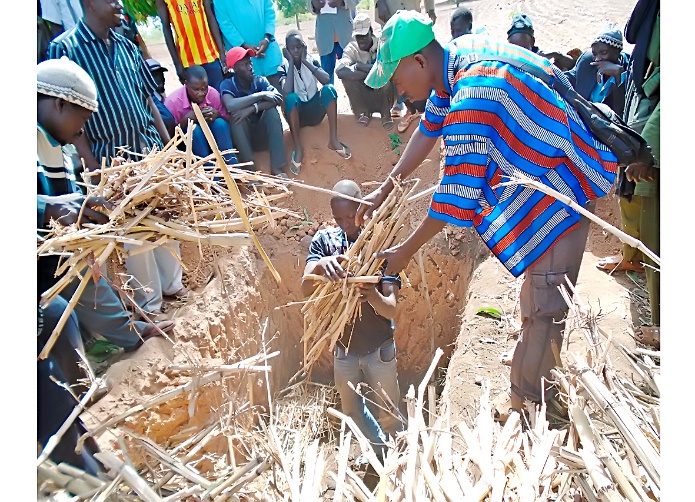 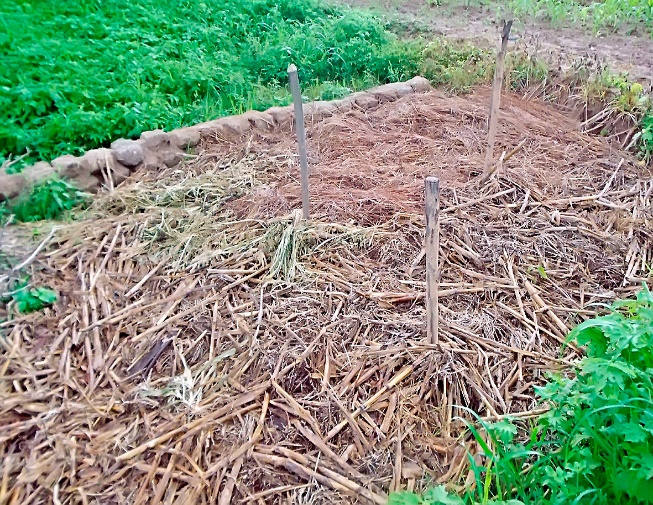 Dotation des 265 paysans formés aux matériels agricoles Mme KEITA Aminata MAIGA,  Présidente de l’ONG-AGIR mandataire du consortium de mise en œuvre du programme, a présidé une cérémonie de remise des matériels agricoles aux 265 paysans formés. La cérémonie a vu la participation du Gouverneur de la Région de Sikasso accompagné des directeurs régionaux des services techniques, du préfet de Yanfolila, des sous-préfets et des maires des communes bénéficiaires, du président du conseil de cercle de Yanfolila et des notabilités du cercle de Yanfolila.Le lot de matériel était spécifiquement composé de : 265 charrettes et attelages, 265 ânes, 265 brouettes, 265 pelles, 265 pics et 265 râteaux.La première phase dite symbolique a été faite par les autorités dont la première Dame et le ministre de l’environnement. Deux kits ont été remis à deux bénéficiaires (une femme et un homme) au cours de la cérémonie; après la cérémonie, les autres bénéficiaires ont reçu chacun leur kit des mains des agents du projet avec l’appui des sous commissions de remise de matériels composées des chefs de village et des conseillers plus les maires des différentes communes. Ensuite 265 attestations de formations ont été données aux  265 producteurs qui ont suivi avec succès les sessions de formation sur les techniques de restauration des sols et sur les techniques de production de compost.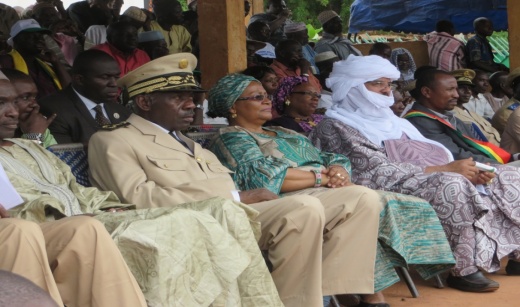 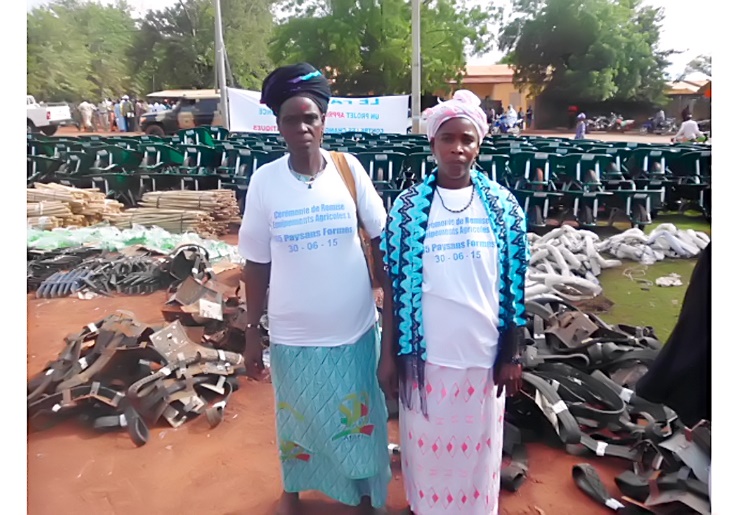 Confection et distribution de  ruches KenyanesSuite à un appel d’offre relatif, deux entreprises ont été retenues pour la confection de 400 ruches Kenyanes afin de renforcer les capacités des apiculteurs/avicultrices des communes de Wassoulou Bale, Djallon Foula et Sere Moussa Ani Samou.  Au total 80 apiculteurs des trois communes du programme ont bénéficiés de cet appui. Ces apiculteurs ont aussi reçues une formation sur les techniques de l’apiculture. Une cérémonie de remise de ces matériels a été alors organisée à laquelle ont pris part les représentants du Programme des Nations Unies pour le Développement (PNUD), du consortium (AGIR, GUAMINA, APVEN), des collectivités (mairies) et de l’Etat (Préfet et sous-préfet). Pendant la cérémonie, les bénéficiaires par la voix de leur porte-parole ont promis qu’ils feront bon usage de ces ruches et que dorénavant l’apiculture constituera une AGR (activité génératrice de revenu) pour la population de Wassoulou car l’activité était jadis pratiquée dans sa forme traditionnelle. L’acquisition de ces ruches permettra également à la population de Wassoulou de moderniser 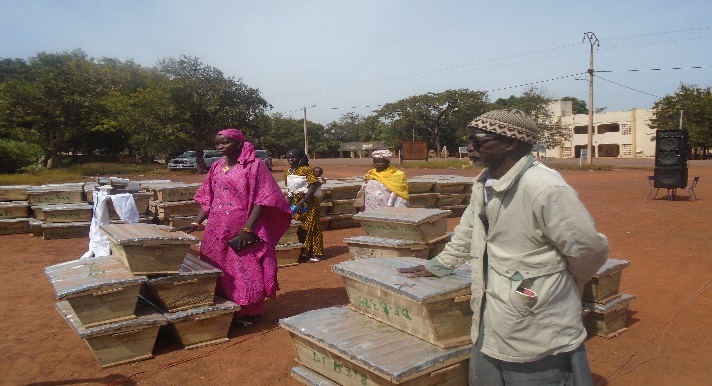 Formation des éleveurs en technique d’enrichissement des pailles.  L’équipe projet appuyé par le service technique des industries et de production animale  ont défini des critères de sélection pour la formation des éleveurs aux techniques d’enrichissement des pailles. Ces critères se résument comme suit :Etre propriétaire d’au moins 2 bœuf et 4 petits ruminants de façons permanente ;Etre sédentaire, avoir un endroit pour la stabilisation des bœuf et un autre pour la fosse ;Avoir le matériel et l’équipement nécessaire pour le transport et le fauchage des herbes (pailles) ;Avoir la main d’œuvre ;Avoir la volonté, l’engagement et la disponibilité pour mener correctement l’activité. Cent cinq (105) éleveurs des trois communes dont 55 pour Wassoulou ballé, 30 pour Séré moussa anisamou et 20 pour djallonfoulla ont bénéficié de cette formation dont la cérémonie d’ouverture était placée sous la responsabilité du préfet du cercle de Yanfolila. 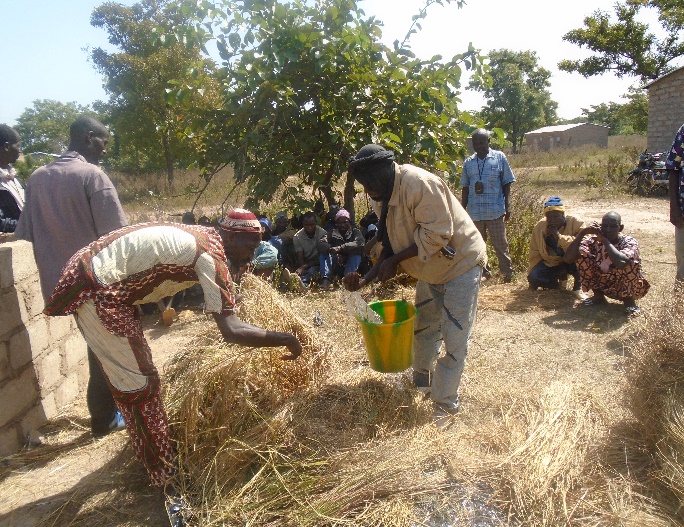 Formation sur l’aviculture et remise de coqs améliorés En collaboration avec les services techniques de l’équipe projet a défini un certain nombre de critères de sélections qui ont permis de designer 60 aviculteurs dont 50 femmes et 10 hommes dans les trois communes du projet. Ces aviculteurs ont reçu une formation adéquate et ont bénéficiés de 60 coqs améliorés.   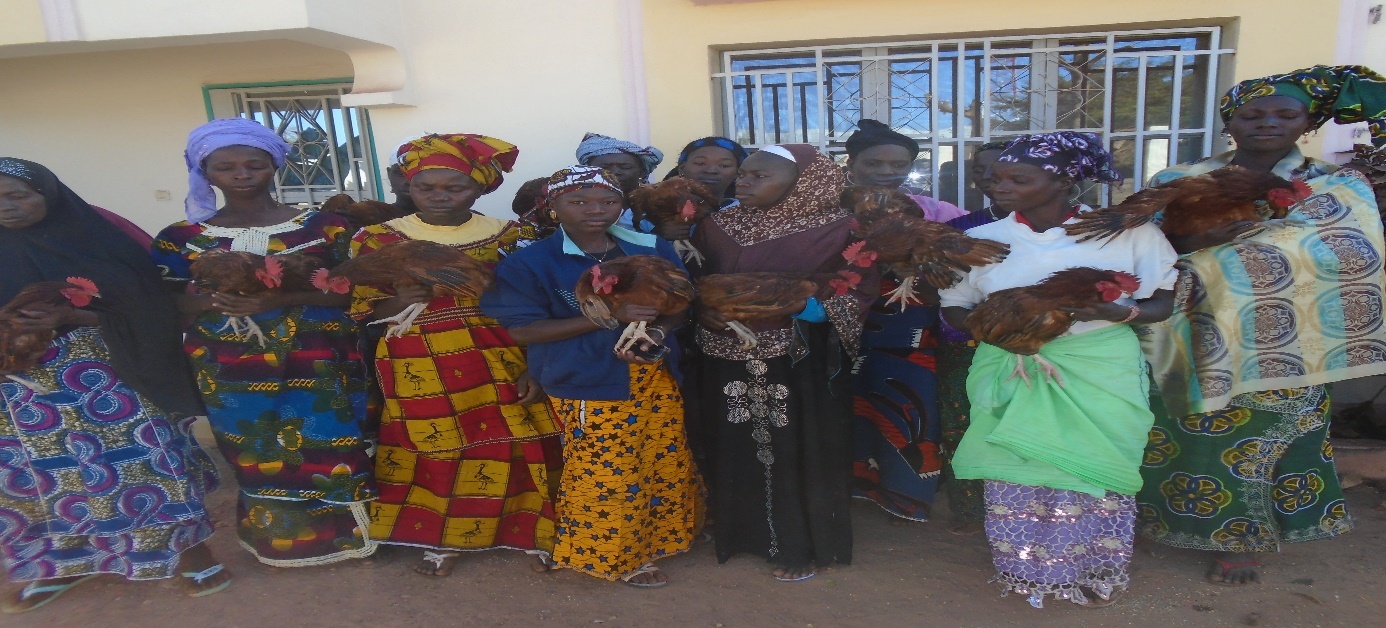 Description des procédures de passations des marches appliquéesPour les activités réalisées pendant l’année, les marchés ont été attribués selon les procédures de passation des marchés  publics en République du MALI:Avis d’Appel d’Offre dans les journaux et les radios de Bamako et Yanfolila ;Dépouillement des dossiers en présence des soumissionnaires,Analyse des dossiers par le comité technique élargie au mandataire du consortium ;Discutions avec les fournisseurs retenus et attribution des marchés à travers l’établissement des contrats.  Modalités de suiviLes suivis sont effectués conformément aux mécanismes de mise en œuvre du programme. L’équipe projet, responsable de l’exécution directe des activités mène à travers l’agent chargé de la supervision des suivis mensuels auprès des communautés bénéficiaires. Cette activité est menée conformément aux fiches de suivis que chaque animateur remplisse et dépose au niveau de la direction du programme. En plus, le comité technique avec accompagnement des services techniques et des collectivités effectuent des missions de supervision trimestrielle. Des Une mission conjointe avec la consultante suédoise du fonds climat a été réalisé pendant le mois de Juillet. Elle a permis de rencontrer quelques bénéficiaires des formations et des équipements agricoles dans leur localité respective. A chaque étape, des rencontres sont organisées avec les bénéficiaires, les autorités communales et les notabilités pour s’enquérir de leur appréciation quant à l’évolution des activités du programme. Révisions Le programme étant initialement élaboré pour une durée d’exécution de 3 ans connait aujourd’hui un problème de délais surtout en ce qui concerne certains indicateurs qui ne sont mesurables que pendant les saisons. En plus, dans l’achat des matériels agricoles notamment les charrettes, des modifications ont été apportés au niveau des prix Unitaires. Ceux-ci avaient été sous-estimés lors de l’élaboration du budget du programme. Titre du Programme & RéférenceLocalité, Secteur/Thème(s)Titre du Programme : Programme d’Appui à l’Agriculture Durable et de Résilience contre les Changements Climatiques à Yanfolila (PAADRCY)Réf. du Programme : Numéro de référence du Programme/MPTF Office: N° -Award 00083079Localité : Cercle de YanfolilaTitre du Programme : Programme d’Appui à l’Agriculture Durable et de Résilience contre les Changements Climatiques à Yanfolila (PAADRCY)Réf. du Programme : Numéro de référence du Programme/MPTF Office: N° -Award 00083079Domaine Prioritaire : Agriculture DurableOrganisations participantes des N.UPartenaires de mise en œuvrePNUDConsortium des ONG AGIR, GUAMINA et APVENBudget (US$)DuréeContribution du Fonds: 800 000Durée totale : 24 mois Date de démarrage:   01/11/ 2014Date de clôture originale : 31/ 10/-2016Contribution du Fonds: 800 000Durée totale : 24 mois Date de démarrage:   01/11/ 2014Date de clôture originale : 31/ 10/-2016Contribution du Fonds: 800 000Durée totale : 24 mois Date de démarrage:   01/11/ 2014Date de clôture originale : 31/ 10/-2016Contribution du Fonds: 800 000Durée totale : 24 mois Date de démarrage:   01/11/ 2014Date de clôture originale : 31/ 10/-2016Contribution du Fonds: 800 000Durée totale : 24 mois Date de démarrage:   01/11/ 2014Date de clôture originale : 31/ 10/-2016Evaluation / Audit du ProgrammeSoumis par:Evaluation / Audit  – (à joindre le cas échéant)      Oui         Non    Date : dd.mm.yyyy)Evaluation / Audit à mi-parcours – (à joindre le cas échéant)     Oui         Non    Date: _ dd.mm.yyyy):Nom: Mamadou SISSOKOTitre: Mandataire du consortiumcommuneOuvrages réalisésOuvrages réalisésOuvrages réalisésOuvrages réalisésOuvrages réalisésOuvrages réaliséscommuneSuperficie emblavée (ha)Cordon pierreux (m)Haie vive ( m l)Diguette(m)Demi-Lune (m)Fosses de compostSere moussa ani samou2903365  8411319089Djallon Foulla32263943155705067Wassoulou ballé1 0559874551536043166Total1 667499197071238443322Commune Nombre de ParticipantsHommes Femmes Pourcentage de femmesRésidents Non-RésidentsDjallon foula050302      42%0005Séré Moussa Ani Samou100604      42%0010Wassoulou Ballé201109      42%0020total352015      42%0035CommuneSite du puitsEtat d’avancement (profondeur)ObservationsWassoulou BalléGoualala15mNappe d’eau atteinteWassoulou BalléSékou13mNappe d’eau atteinteWassoulou BalléDjilenfing4,9m-Wassoulou BalléBarila6m-Wassoulou BalléBadogo9mTravaux terminésDjallon FoullaGuélénikoro4m-Djallon FoullaBarila4m-Djallon FoullaKabaya2m-Djallon FoullaTékélendougou2m-Séré Moussa ani SamouSindo20mTravaux terminésSéré Moussa ani SamouBadougou6mNappe d’eau atteinteSéré Moussa ani SamouBerebogola7mNappe d’eau atteinteSéré Moussa ani SamouKona5m-Séré Moussa ani SamouSiékorolé4m-Commune Nombre deParticipantHomme Femme Pourcentage femmeRésident Non RésidentDjallon foula10020883%0010Séré Moussa aniSamou20031783%0020Wassoulou Ballé30052583%0129total60105083%0159Commune Nombre de ParticipantHomme Femme Pourcentage femmeRésident Non RésidentDjallon foula150906       37%0015Séré Moussa aniSamou251609       37%0025Wassoulou Ballé402515       37%0040total805030       37%0080Commune Nombre de ParticipantHomme Femme Pourcentage femmeRésident Non RésidentDjallon foula201707       33%0020Séré Moussa aniSamou302010       33%0030Wassoulou Ballé404013       33%0931total906030       33%0981Titre du Projet : Programme d’Appui à l’Agriculture Durable et de Résilience contre les Changements Climatiques à Yanfolila (PAADRCY)Titre du Projet : Programme d’Appui à l’Agriculture Durable et de Résilience contre les Changements Climatiques à Yanfolila (PAADRCY)Titre du Projet : Programme d’Appui à l’Agriculture Durable et de Résilience contre les Changements Climatiques à Yanfolila (PAADRCY)Titre du Projet : Programme d’Appui à l’Agriculture Durable et de Résilience contre les Changements Climatiques à Yanfolila (PAADRCY)Titre du Projet : Programme d’Appui à l’Agriculture Durable et de Résilience contre les Changements Climatiques à Yanfolila (PAADRCY)Titre du Projet : Programme d’Appui à l’Agriculture Durable et de Résilience contre les Changements Climatiques à Yanfolila (PAADRCY)Titre du Projet : Programme d’Appui à l’Agriculture Durable et de Résilience contre les Changements Climatiques à Yanfolila (PAADRCY)Titre du Projet : Programme d’Appui à l’Agriculture Durable et de Résilience contre les Changements Climatiques à Yanfolila (PAADRCY)Titre du Projet : Programme d’Appui à l’Agriculture Durable et de Résilience contre les Changements Climatiques à Yanfolila (PAADRCY)Titre du Projet : Programme d’Appui à l’Agriculture Durable et de Résilience contre les Changements Climatiques à Yanfolila (PAADRCY)Titre du Projet : Programme d’Appui à l’Agriculture Durable et de Résilience contre les Changements Climatiques à Yanfolila (PAADRCY)Objectif spécifique du Fonds auquel le programme/projet va contribuer Appuyer l’adoption de pratiques et technologies agropastorale et piscicole résilientes afin de réduire la vulnérabilité des systèmes de production face aux changements climatiques et à la variabilité climatique Appuyer l’adoption de pratiques et technologies agropastorale et piscicole résilientes afin de réduire la vulnérabilité des systèmes de production face aux changements climatiques et à la variabilité climatique Appuyer l’adoption de pratiques et technologies agropastorale et piscicole résilientes afin de réduire la vulnérabilité des systèmes de production face aux changements climatiques et à la variabilité climatique Appuyer l’adoption de pratiques et technologies agropastorale et piscicole résilientes afin de réduire la vulnérabilité des systèmes de production face aux changements climatiques et à la variabilité climatique Appuyer l’adoption de pratiques et technologies agropastorale et piscicole résilientes afin de réduire la vulnérabilité des systèmes de production face aux changements climatiques et à la variabilité climatique Appuyer l’adoption de pratiques et technologies agropastorale et piscicole résilientes afin de réduire la vulnérabilité des systèmes de production face aux changements climatiques et à la variabilité climatique Appuyer l’adoption de pratiques et technologies agropastorale et piscicole résilientes afin de réduire la vulnérabilité des systèmes de production face aux changements climatiques et à la variabilité climatique Appuyer l’adoption de pratiques et technologies agropastorale et piscicole résilientes afin de réduire la vulnérabilité des systèmes de production face aux changements climatiques et à la variabilité climatique Appuyer l’adoption de pratiques et technologies agropastorale et piscicole résilientes afin de réduire la vulnérabilité des systèmes de production face aux changements climatiques et à la variabilité climatique Appuyer l’adoption de pratiques et technologies agropastorale et piscicole résilientes afin de réduire la vulnérabilité des systèmes de production face aux changements climatiques et à la variabilité climatique Effet attenduRéduction du risque de mauvaise récolte grâce à l’introduction de pratiques de conservation des sols et de l’eau dans les champs. Le développement et la diffusion de semences hâtives et résistantes à la sécheresse aideront aussi à réduire les risques d’échec des culturesLa dissémination d’espèces animales et piscicoles résistantes à la sécheresse et de techniques appropriées de gestion du bétail et du poisson renforceront les profits économiques de la conservation des sols et de l’eau et, ensemble avec les services de vulgarisation, résulteront en une gestion améliorée des prairies dans la zone du programme, avec des bénéfices économiques et environnementaux qui y sont associésRéduction du risque de mauvaise récolte grâce à l’introduction de pratiques de conservation des sols et de l’eau dans les champs. Le développement et la diffusion de semences hâtives et résistantes à la sécheresse aideront aussi à réduire les risques d’échec des culturesLa dissémination d’espèces animales et piscicoles résistantes à la sécheresse et de techniques appropriées de gestion du bétail et du poisson renforceront les profits économiques de la conservation des sols et de l’eau et, ensemble avec les services de vulgarisation, résulteront en une gestion améliorée des prairies dans la zone du programme, avec des bénéfices économiques et environnementaux qui y sont associésRéduction du risque de mauvaise récolte grâce à l’introduction de pratiques de conservation des sols et de l’eau dans les champs. Le développement et la diffusion de semences hâtives et résistantes à la sécheresse aideront aussi à réduire les risques d’échec des culturesLa dissémination d’espèces animales et piscicoles résistantes à la sécheresse et de techniques appropriées de gestion du bétail et du poisson renforceront les profits économiques de la conservation des sols et de l’eau et, ensemble avec les services de vulgarisation, résulteront en une gestion améliorée des prairies dans la zone du programme, avec des bénéfices économiques et environnementaux qui y sont associésRéduction du risque de mauvaise récolte grâce à l’introduction de pratiques de conservation des sols et de l’eau dans les champs. Le développement et la diffusion de semences hâtives et résistantes à la sécheresse aideront aussi à réduire les risques d’échec des culturesLa dissémination d’espèces animales et piscicoles résistantes à la sécheresse et de techniques appropriées de gestion du bétail et du poisson renforceront les profits économiques de la conservation des sols et de l’eau et, ensemble avec les services de vulgarisation, résulteront en une gestion améliorée des prairies dans la zone du programme, avec des bénéfices économiques et environnementaux qui y sont associésRéduction du risque de mauvaise récolte grâce à l’introduction de pratiques de conservation des sols et de l’eau dans les champs. Le développement et la diffusion de semences hâtives et résistantes à la sécheresse aideront aussi à réduire les risques d’échec des culturesLa dissémination d’espèces animales et piscicoles résistantes à la sécheresse et de techniques appropriées de gestion du bétail et du poisson renforceront les profits économiques de la conservation des sols et de l’eau et, ensemble avec les services de vulgarisation, résulteront en une gestion améliorée des prairies dans la zone du programme, avec des bénéfices économiques et environnementaux qui y sont associésRéduction du risque de mauvaise récolte grâce à l’introduction de pratiques de conservation des sols et de l’eau dans les champs. Le développement et la diffusion de semences hâtives et résistantes à la sécheresse aideront aussi à réduire les risques d’échec des culturesLa dissémination d’espèces animales et piscicoles résistantes à la sécheresse et de techniques appropriées de gestion du bétail et du poisson renforceront les profits économiques de la conservation des sols et de l’eau et, ensemble avec les services de vulgarisation, résulteront en une gestion améliorée des prairies dans la zone du programme, avec des bénéfices économiques et environnementaux qui y sont associésRéduction du risque de mauvaise récolte grâce à l’introduction de pratiques de conservation des sols et de l’eau dans les champs. Le développement et la diffusion de semences hâtives et résistantes à la sécheresse aideront aussi à réduire les risques d’échec des culturesLa dissémination d’espèces animales et piscicoles résistantes à la sécheresse et de techniques appropriées de gestion du bétail et du poisson renforceront les profits économiques de la conservation des sols et de l’eau et, ensemble avec les services de vulgarisation, résulteront en une gestion améliorée des prairies dans la zone du programme, avec des bénéfices économiques et environnementaux qui y sont associésRéduction du risque de mauvaise récolte grâce à l’introduction de pratiques de conservation des sols et de l’eau dans les champs. Le développement et la diffusion de semences hâtives et résistantes à la sécheresse aideront aussi à réduire les risques d’échec des culturesLa dissémination d’espèces animales et piscicoles résistantes à la sécheresse et de techniques appropriées de gestion du bétail et du poisson renforceront les profits économiques de la conservation des sols et de l’eau et, ensemble avec les services de vulgarisation, résulteront en une gestion améliorée des prairies dans la zone du programme, avec des bénéfices économiques et environnementaux qui y sont associésRéduction du risque de mauvaise récolte grâce à l’introduction de pratiques de conservation des sols et de l’eau dans les champs. Le développement et la diffusion de semences hâtives et résistantes à la sécheresse aideront aussi à réduire les risques d’échec des culturesLa dissémination d’espèces animales et piscicoles résistantes à la sécheresse et de techniques appropriées de gestion du bétail et du poisson renforceront les profits économiques de la conservation des sols et de l’eau et, ensemble avec les services de vulgarisation, résulteront en une gestion améliorée des prairies dans la zone du programme, avec des bénéfices économiques et environnementaux qui y sont associésRéduction du risque de mauvaise récolte grâce à l’introduction de pratiques de conservation des sols et de l’eau dans les champs. Le développement et la diffusion de semences hâtives et résistantes à la sécheresse aideront aussi à réduire les risques d’échec des culturesLa dissémination d’espèces animales et piscicoles résistantes à la sécheresse et de techniques appropriées de gestion du bétail et du poisson renforceront les profits économiques de la conservation des sols et de l’eau et, ensemble avec les services de vulgarisation, résulteront en une gestion améliorée des prairies dans la zone du programme, avec des bénéfices économiques et environnementaux qui y sont associésIndicateurs d’EffetZone GéographiqueZone GéographiqueSituations de référenceCibles finalesCibles finalesMoyens de vérificationRésultats AtteintsRésultats AtteintsRésultats AtteintsConditions CritiquesNombre d’ha de terres dégradées restaurées à travers des techniques de Défense et Restauration des Sols/Conservation des Eaux et des Sols (DRS/CES) couplées au reboisementCommunes de Wassoulou Ballé, Séré Moussa Ani Samou et Djallon Foula dans le cercle de YanfolilaCommunes de Wassoulou Ballé, Séré Moussa Ani Samou et Djallon Foula dans le cercle de Yanfolila1602 hectares450 hectares de terres dégradées restaurées450 hectares de terres dégradées restauréesRapport trimestre de l’équipe, visite de terrain1483 hectares de terres dégradées en voie de  restauration 1483 hectares de terres dégradées en voie de  restauration 1483 hectares de terres dégradées en voie de  restauration Disponibilité de main d’œuvre locale pour les activités de restaurationNombre de producteurs avec un accès à des semences amélioréesCommunes de Wassoulou Ballé, Séré Moussa Ani Samou et Djallon Foula dans le cercle de YanfolilaCommunes de Wassoulou Ballé, Séré Moussa Ani Samou et Djallon Foula dans le cercle de Yanfolila  29 producteurs semenciers formés existants35 Producteurs semenciers formés améliorées35 Producteurs semenciers formés amélioréesRapports, rencontres et interviews35 producteurs semenciers formés 35 producteurs semenciers formés 35 producteurs semenciers formés Faible pouvoir d’achat des producteursAccroissement de la productivité agricole  (ton/ha et par type de production)Communes de Wassoulou Ballé, Séré Moussa Ani Samou et Djallon Foula dans le cercle de YanfolilaMais CWB : 2, 5 T  CSMAS : 2,6 TCDF : 1, 5 TRiz CWB : 2, 3 TCSMAS : 1, 8 TCDF : 1,5 TSorgho	CWB : 0, 8 T CSMAS : 0, 8 T	CDF : 0, 8 TArachide CWB : 0,8 TCSMAS : 0, 8 T	CDF : 0, 9 TNiébé	CWB : 0, 6 T	CSMAS : 0, 5 T	CDF : 0, 8 TMais CWB : 2, 5 T  CSMAS : 2,6 TCDF : 1, 5 TRiz CWB : 2, 3 TCSMAS : 1, 8 TCDF : 1,5 TSorgho	CWB : 0, 8 T CSMAS : 0, 8 T	CDF : 0, 8 TArachide CWB : 0,8 TCSMAS : 0, 8 T	CDF : 0, 9 TNiébé	CWB : 0, 6 T	CSMAS : 0, 5 T	CDF : 0, 8 TAmélioration des rendements existants  de 1 à 2 tonnes selon les spéculationsAmélioration des rendements existants  de 1 à 2 tonnes selon les spéculationsRapports, rencontres et interviewsRapports, rencontres et interviewsLes producteurs agricoles formés ont amélioré leurs productions, toutefois les estimations ne permettent encore pas les marges d’augmentationLes producteurs agricoles formés ont amélioré leurs productions, toutefois les estimations ne permettent encore pas les marges d’augmentation--Produit Attendu 1  Restauration des terres agricoles dégradéesProduit Attendu 1  Restauration des terres agricoles dégradéesProduit Attendu 1  Restauration des terres agricoles dégradéesProduit Attendu 1  Restauration des terres agricoles dégradéesProduit Attendu 1  Restauration des terres agricoles dégradéesProduit Attendu 1  Restauration des terres agricoles dégradéesProduit Attendu 1  Restauration des terres agricoles dégradéesProduit Attendu 1  Restauration des terres agricoles dégradéesProduit Attendu 1  Restauration des terres agricoles dégradéesProduit Attendu 1  Restauration des terres agricoles dégradéesProduit Attendu 1  Restauration des terres agricoles dégradéesIndicateurs de Résultats immédiatsZone GéographiqueZone GéographiqueSituations de référenceCibles finalesMoyens de vérification  Moyens de vérification  Résultats AtteintsRésultats AtteintsConditions CritiquesConditions CritiquesNombre de membres d’organisations paysannes formées qui maitrisent les techniques de conservation et de restauration des terres.Communes de Wassoulou Ballé, Séré Moussa Ani Samou et Djallon Foula dans le cercle de YanfolilaCommunes de Wassoulou Ballé, Séré Moussa Ani Samou et Djallon Foula dans le cercle de Yanfolila522 paysans selon l’étude de collecte de données265 membres des organisations paysannes Rapport ; fiche d’évaluation, attestation et liste de participantsRapport ; fiche d’évaluation, attestation et liste de participants265 membres des organisations paysannes formés265 membres des organisations paysannes formésChoix de la période des formations.Choix de la période des formations.Nombre de producteurs agricoles formés et qui maitrisent les techniques de production de compost.Communes de Wassoulou Ballé, Séré Moussa Ani Samou et Djallon Foula dans le cercle de YanfolilaCommunes de Wassoulou Ballé, Séré Moussa Ani Samou et Djallon Foula dans le cercle de Yanfolila1047 Producteurs agricoles dans les trois communes selon l’étude de collecte de données.265 producteurs agricoles formés sur techniques de production de compost Rapport ; fiche d’évaluation, attestation et liste de participantsRapport ; fiche d’évaluation, attestation et liste de participants265 producteurs agricoles formés et qui maitrisent les techniques de production de compost  265 producteurs agricoles formés et qui maitrisent les techniques de production de compost  Choix de la période des formations.Choix de la période des formations.Nombre d’hectares de champs dégradés restaurés Communes de Wassoulou Ballé, Séré Moussa Ani Samou et Djallon Foula dans le cercle de YanfolilaCommunes de Wassoulou Ballé, Séré Moussa Ani Samou et Djallon Foula dans le cercle de Yanfolila1602 hectares de champs dégradés restaurés dans les trois communes selon l’étude de collecte de données. 450 ha de champs dégradés restaurés dont 200 ha à Wassoulou BALLE, 150 ha à Sere Moussa ani Samou, 100 ha à Djalon FoulaRapport, images, visites terrain, enquête.Rapport, images, visites terrain, enquête.1483 hectares en voie de restauration dont 876 pour la commune de WB, 317 pour Djallon Foula et 290 pour la CSMAS.1483 hectares en voie de restauration dont 876 pour la commune de WB, 317 pour Djallon Foula et 290 pour la CSMAS.Disponibilités des mains d’œuvres familiales et des agrégats.Disponibilités des mains d’œuvres familiales et des agrégats.Nombre de paysans dotés en équipement et petits matériels de restauration des terres agricoles  (kit individuel composé d’une charrette, d’une brouette, d’un  râteau, d’une pelle, d’un pic et d’un âne)Communes de Wassoulou Ballé, Séré Moussa Ani Samou et Djallon Foula dans le cercle de YanfolilaCommunes de Wassoulou Ballé, Séré Moussa Ani Samou et Djallon Foula dans le cercle de Yanfolila2957 paysans disposants de matériels selon l’étude de collecte de données. 265 paysans dotés en équipement et petits matériels de restauration des terres agricoles Rapport, images, factures d’achats, bordereau de remiseRapport, images, factures d’achats, bordereau de remise265 paysans dotés en équipement et petits matériels de restauration des terres agricoles 265 paysans dotés en équipement et petits matériels de restauration des terres agricoles Critères de choix des bénéficiairesCritères de choix des bénéficiairesProduit Attendu 2Mise à disposition de semences amélioréesMise à disposition de semences amélioréesMise à disposition de semences amélioréesMise à disposition de semences amélioréesMise à disposition de semences amélioréesMise à disposition de semences amélioréesMise à disposition de semences amélioréesMise à disposition de semences amélioréesIndicateurs de Résultats immédiatsZone GéographiqueZone GéographiqueSituations de référenceCibles finalesMoyens de vérification Moyens de vérification Résultats AtteintsRésultats AtteintsConditions CritiquesConditions CritiquesNombre de producteurs semenciers formés, dotés en semences améliorées reproductibles et encadrésCommunes de Wassoulou Ballé, Séré Moussa Ani Samou et Djallon Foula dans le cercle de YanfolilaCommunes de Wassoulou Ballé, Séré Moussa Ani Samou et Djallon Foula dans le cercle de Yanfolila29 producteurs semenciers identifiés lors de l’étude de collecte de données.  35 producteurs semenciers formés, dotés en semences améliorées reproductibles et encadrésRapport ; fiche d’évaluation, attestation et liste de participantsRapport ; fiche d’évaluation, attestation et liste de participants35 producteurs semenciers formés, 35 producteurs semenciers formés, Choix de la période de formationChoix de la période de formationProduit 5 : Accroissement durable de la production piscicole, avicole et apicoleAccroissement durable de la production piscicole, avicole et apicoleAccroissement durable de la production piscicole, avicole et apicoleAccroissement durable de la production piscicole, avicole et apicoleAccroissement durable de la production piscicole, avicole et apicoleAccroissement durable de la production piscicole, avicole et apicoleAccroissement durable de la production piscicole, avicole et apicoleAccroissement durable de la production piscicole, avicole et apicoleAccroissement durable de la production piscicole, avicole et apicoleAccroissement durable de la production piscicole, avicole et apicoleNombre de ruches améliorés fabriquées et distribués aux apiculteurs dans les trois communes. Communes de Wassoulou Ballé, Séré Moussa Ani Samou et Djallon Foula dans le cercle de YanfolilaCommunes de Wassoulou Ballé, Séré Moussa Ani Samou et Djallon Foula dans le cercle de Yanfolila77 ruches identifiées dans les trois communes pendant l’étude de collecte de données 400 ruches améliorés sont fabriquées et distribués aux apiculteurs dans les trois communesVisites terrain, rapport. Visites terrain, rapport. 400 ruches améliorées fabriquées et distribués à 80   apiculteurs des trois communes du programme. 400 ruches améliorées fabriquées et distribués à 80   apiculteurs des trois communes du programme. Mobilisation de l’apport des bénéficiaires.Mobilisation de l’apport des bénéficiaires.Nombre de pisciculteurs formés aux techniques de piscicultureCommunes de Wassoulou Ballé, Séré Moussa Ani Samou et Djallon Foula dans le cercle de YanfolilaCommunes de Wassoulou Ballé, Séré Moussa Ani Samou et Djallon Foula dans le cercle de Yanfolila5 pisciculteurs formés aux techniques de pisciculture dans les trois communes. 90 pisciculteurs formés aux techniques de piscicultureRapports, liste des participants, enquête. Rapports, liste des participants, enquête. 90 pisciculteurs formés aux techniques de pisciculture90 pisciculteurs formés aux techniques de piscicultureChoix de la période de formationChoix de la période de formationNombre d’avicultrices formées aux techniques d’aviculture familiale améliorée et dotées en coqs géniteurs de race améliorée  dans les trois communesCommunes de Wassoulou Ballé, Séré Moussa Ani Samou et Djallon Foula dans le cercle de YanfolilaCommunes de Wassoulou Ballé, Séré Moussa Ani Samou et Djallon Foula dans le cercle de YanfolilaAucun aviculteur des trois communes n’est formé en technique d’aviculture et ne dispose de coq amélioré60 avicultrices formées aux techniques d’aviculture60 coqs de race améliorée sont distribués aux avicultricesRapports, liste des participants, enquêteRapports, liste des participants, enquête60 aviculteurs dont 50 femmes et 10 hommes sont formés aux techniques d’aviculture familiale améliorée et dotés en coqs géniteur.60 aviculteurs dont 50 femmes et 10 hommes sont formés aux techniques d’aviculture familiale améliorée et dotés en coqs géniteur.Choix de la période de formationChoix de la période de formation